Народно читалище „Св. св. Кирил и Методий – 1897” 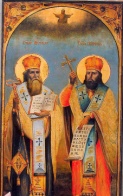 9550 с. Пчеларово, общ. Ген. Тошево, обл. Добрич                 ул. „Първа” №33б, тел. 0892201183 email:chitalishte_km1897@abv.bg                                                О Т Ч Е Т    ЗА ДЕЙНОСТА НА НАРОДНО ЧИТАЛИЩЕ ,,СВ.СВ.КИРИЛ И МЕТОДИЙ-1897”с.ПЧЕЛАРОВО             За периода 01.01.2021г. до 31.12.2021г„Читалището е средище на културно образователни дейности. Вече дълги години нашето читалище работи за обогатяване, запазване и разпространение на културните ценности. То е типична обществена институция, която изпълнява учебно-просветителски функции , художествена самодейност и клубна дейностМинало, настояще и бъдеще се срещат в библиотеката. Миналото – като памет; настоящето – като преодоляване на трудности, разгръщане и търсене на нови възможности, планиране и подготовка за нови предизвикателства; бъдещето – като посрещане на новото, усъвършенстване на професионални умения, търсене на нови форми на работа, това е нашата  библиотека. През годините тя стоически оцелява, като преминава през всички изпитания на времето, неизменно присъства в живота на общността, променя се, за да остане! Хората не могат без нея. Тя е източник на увереност, получена от знанията, тя е място, което възрастните помнят от деца, а децата ще запомнят с първия си допир с книгата, срещата с литературните герои и техните създатели. Ценното, което БИБЛИОТЕКАТА дава, е не само литературата, но и общуването – с книгите и с други хора с общи интереси. Библиотеката ни разполага с 11415тома. През отчетения период има 854посещения и 239 заети библиотечни документи. Основна група читатели в нашата библиотека са над -14 години, но и посещенията на деца под 14 години  се увеличава.Чрез съчетаването на традиции и съвременни технологии, на изконни ценности и различни иновации целта на Библиотеката е да хвърли мост между столетия и поколения, утвърждавайки се като една успешно развиваща се и модерна библиотека, отговаряща на потребностите на новото време и чертаеща насоките на бъдещето. За постигането на ново ниво в обслужването на информационните потребности на читателите, чрез изграждането на електронна библиотека и използването на перспективни технологии.Библиотеката осъществява комплексни/ технически услуги, свързани с нуждите от комуникация - разполага с необходимата техника и предоставя услуги, свързани с набиране, разпечатване, сканиране, озвучаване и съответно получаване и изпращане в различен формат и по различни канали информация – факс, e-mail, принтер, скенер, мултимедия и др. Отбелязани бяха кръгли годишнини на наши поети и писатели придружени с презентации,седмица на детската книга и  деня на Будителите. Нашите цели са да бъдем полезни във всички области на знанието, да осигурим равен достъп до знания и информация  всички потребители.поради ред обстоятелства не се извърши прочистване на книжния фонд.Мероприятията се отбелязват почти всички.Художествено- творческия процес на читалището се развива с помощта на две фолклорни групи -ФГ,,Добруджански глас”-  Младежка Коледарска групаИ двата самодейни състава са основни участници в провеждането на културни прояви и събития от културния календар на читалището.Участие на любителските състави в:-Фолклорен събор „Песни и танци от слънчева Добруджа.”2021-XXII Добруджански фолклорен събор „Богородица”-гр.Ген.Тошево”-Коледуване в селото и ОбщинатаОбщоселски културни прояви не бяха организирани поради епидемичната обстановка в страната.Финансови средства от бюджета за 2021г.През изминалата година читалището работи по утвърдени субсидии, отпуснати от държавния и общински бюджет. Държавна субсидия за 2021г. е на стойност -  23040.00 лв.Общинска субсидия за  2021г. е на стойност –   3875.00 лв.Финансови постъпления от наеми / рента /     -   3060.00 лв.                                              /членски внос/      -       60.00 лв.Съгласно ЗНЧ читалището представя ежегодно пред  кмета на Общината финансов отчет за изразходените средства през преходната година.  Материална база:Читалищната ни сграда е в доста добро състояние.Остава ни само малко обзавеждане да осигурим отопление за голямата зала и сценично осветление.Работата на читалищното настоятелство е на ниво.  Редовно се провеждат заседания и се решават неотложни въпроси свързани с работата на читалището.Дата:05.01.2022г.                            Председател НЧ …………………с.Пчеларово                                                    /Руска Атанасова /                                                          Изготвил Ч. секретар …………….                                                                         /Тодорка Йорданова /